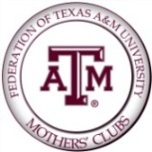 THE WINTER AGGIE MOM DINNERYOU ARE INVITED TO DINNERAll Aggie Moms, Dads, and Aggies Are Welcome!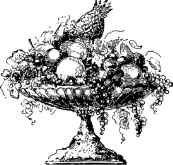 Place and Time:The Association of Former StudentsClayton W. Williams, Jr. Alumni Center 505 George Bush Dr.College Station, TX  77840Friday, January 20, 20176:00 PM REGISTRATION & SOCIAL TIME6:30 PM SPEAKER Special Guest Speaker: Chris Field, Founder and Executive Director of Mercy ProjectDINNER TO FOLLOW$30 per Person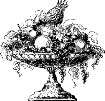 Salad6 oz. Top Sirloin SteakSpinach and Smoked Bacon Potato Lyonnaise with Balsamic Red Wine Demi GlaceDinner rolls and ButterIced TeaDeserthttp://www.signupgenius.com/go/RSVP  & Payment Deadline  ~  Wednesday, January 11, 2017Checks payable to Federation of Texas A&M Mothers’ ClubsKatie McMordie Latham’805 Lime Cove Lucas, TX 75002kmlatham@keeva.net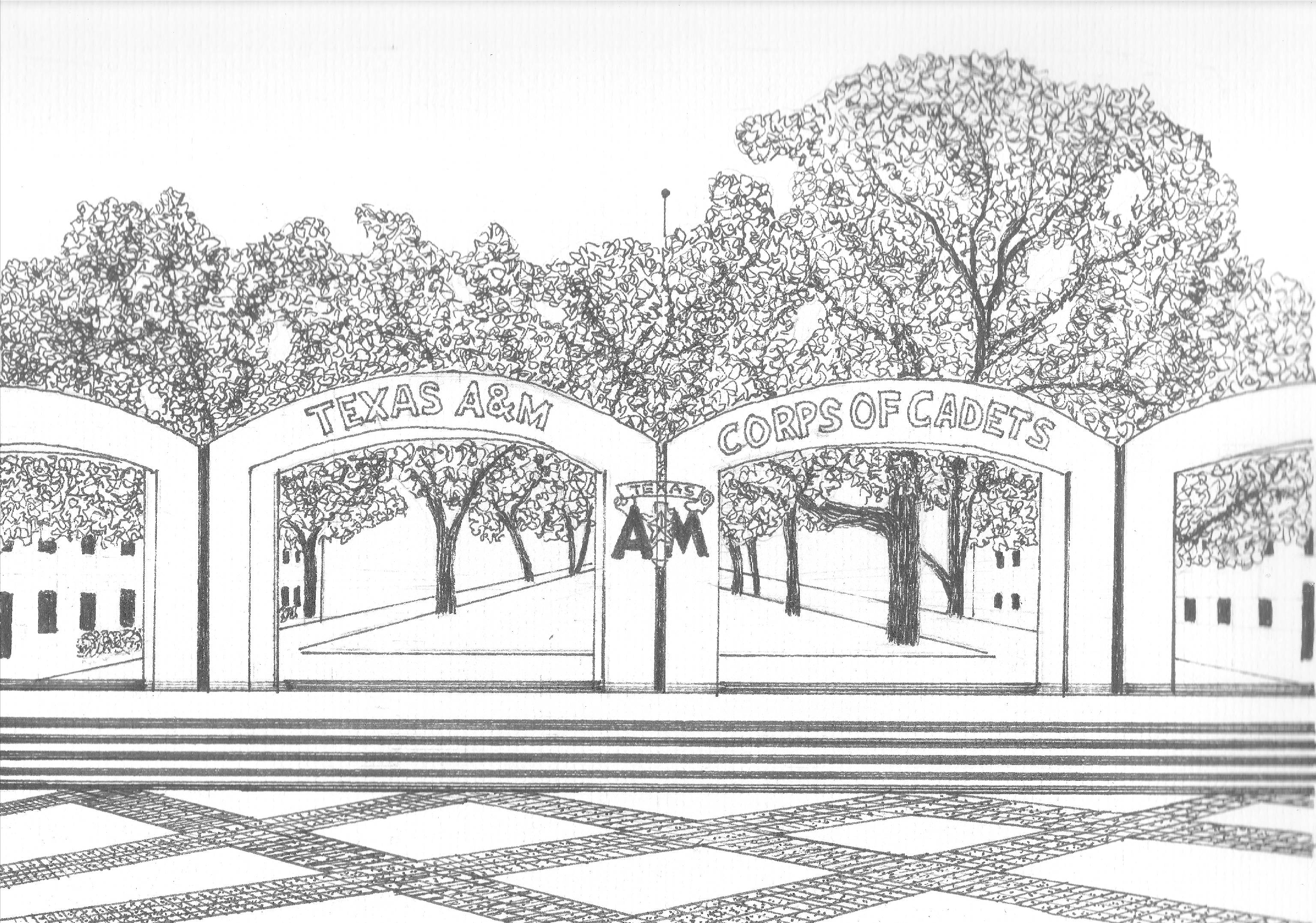 Aggie Moms United With the Corps In Keeping The Aggie Spirit	